Manuscript Preparation and Submission for 
Online-Journals.Org1st Author1*, 2nd Author2, 3rd Author1,21 Affiliation, city, country2 Affiliation, city, countryCorresponding-author-email@example.orgAbstract—Write an abstract here. It should not exceed 15-20 lines.Keywords—write some keywords that characterize well your work.FormattingA typesetting team will do the final touch on your manuscript; you don’t need to use specific styles to format it. However, the following points are the minimum requirements:File format: .doc or .docxPage size: A4Page margins: top/bottom: 5,2 cm – right/left: 4,4 cmBody text font size 10ptEquations should be editable (use the MS Word formula editor)Correct citation style (see 2. Citations/References)Generally spoken, it should look like this document. Using the styles of this document may make things easier for you, but you don’t need to use them.FiguresInsert figures in a high resolution especially when they contain small details. Figures must have a numbered figure caption and be referred to in your text (see Figure 1). Refer to the figure number (“see Fig. 1”), not to their position (NOT “see figure above/below”) as they might be re-positioned during the editorial process.Verify the numbering when you modify the manuscript, as missing figures or wrong numbering will considerably delay the publication of your article.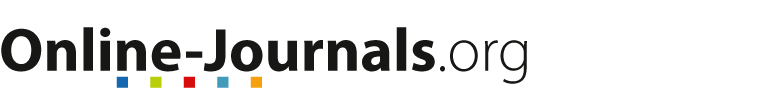 Logo of online-journals.orgTablesDraw tables in Word and do not insert them as a figure, they must remain editable.Tables must have a numbered figure caption and be referred to in your text (see Table 1). Refer to the figure number (“see Table 1”), not to their position (NOT “see table above/below”) as they might be re-positioned during the editorial process.Verify the numbering when you modify the manuscript, as missing tables or wrong numbering will considerably delay the publication of your article.Example tableCitations/ReferencesOnline-journals.org uses the IEEE citation style. In your body text, cite your references by numbers in brackets (like “[3]”, or “[4], [7], [10]”, or “[3] – [7]”). The references go to the end of your manuscript into a numbered references list.Find more details as well as examples in the IEEE citation guide: https://ieee-dataport.org/sites/default/files/analysis/27/IEEE%20Citation%20Guidelines.pdf.Make sure you update citations and references when modifying the manuscript – missing citations or references will delay the publication of your article.You may cite references in other languages than English. However, it is important that the language within one reference item is the same.AuthorshipWe usually accept only papers with up to 6 authors.Authors are individuals who have made a substantial contribution to the submitted work, which includes a substantial contribution to conception and design, acquisition, analysis and interpretation of data, drafting the article, or making important revisions to it. They can be held accountable for the work and its final published form. The names of authors appear on the first page of the article and in the bio sections.Authorship and the order of the authors must be jointly discussed by the authors before submitting the manuscript to this journal. Changes are not possible once a manuscript has been accepted. All authors should be listed; non-author contributors – such as translators or persons who have given advice or assistance – may be acknowledged in the acknowledgment section at the end of the manuscript.AI ToolsIf you use AI tools for writing your manuscript, you must disclose at an appropriate place (e.g. Methods section) which tool and how you used it. However, you are ultimately responsible and accountable for its output.Structure and Design of Your ManuscriptThe formatting of an article reflects its structure which in turn reflect your thoughts. A manuscript without a clear structure cannot be formatted by our typesetting team (nor will it be understood or cited by readers). Use heading levels with care and don’t mix them up (e.g., a heading level 1 should not be followed by a heading level 3).The general design of your article is very important, it should look like in table 2. This design has been published in [1]. You should have read this very comprehensive article about writing a journal article.Standard DesignSubmissionOnce you have finished your article, you can submit it to the journal you have chosen.Make sureit is in (good) Englishin MS Word document formatyou have removed the authors’ information (double-blind review)it has not been published or is in review in another journalyou have read the journal’s ethics statementJournal MetadataIn Step 3 of the submission you will enter your metadata. Not all of these data are marked mandatory by the journal system, but they are very important! They are displayed in the published issue and are sent to some indexing services (e.g., CrossRef) Enter them carefully and fill in all fields (except “Preferred public name”).Authors. The submitter is listed automatically. Then, each co-author has to be added by hitting the “Add Contributor” button. Enter all authors!Fill in first name and last name (if applicable) in the respective fields – middle names go with the first nameDo not invert first name and last nameSpell the authors’ names correctlyLeave the “Preferred public name” field empty. Use your institutional email address at least for the corresponding authorFill in affiliation and short bio (will be displayed on the website)Update all the above when modified in the manuscriptBefore publication, our editors will check the name spelling only – in case of differences between journal system and manuscript, the manuscript will be the reference.Do not fill in the field “Preferred Public Name”; it will be deleted. Do not fill in academic grades with your name; they will be deleted.ReferencesGottlieb, M., & Utesch, M. C. (2022). Publish or Perish: A Scientific Blueprint for a Journal Article. International Journal of Engineering Pedagogy (iJEP), 12(3), pp. 171–177. https://doi.org/10.3991/ijep.v12i3.28253Item1Item2Item3Item4Item5Test1.001.004.341.01Test24.53.41221Test328304165AreaContentFigureheadTitleAuthors and AffiliationsAbstractKeywordsMain bodyIntroductionMaterials and methodsResultsDiscussionConclusionClosingAcknowledgmentsReferencesAuthors‘ short bios (optional)Appendix (optional)